CLASSES FOR TEENS AND ADULTS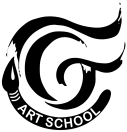 Classes for Teens and Adults are designed to give students a more concentrated study of art processes, tools and materials. These classes are suitable for students age 18 and older.EXPERIMENT WITH WATERCOLOR / Instructor: Pat Moore/ Price: $85 per session / Day: Monday / Time: 9:30a to 12:00pThis 6 week class offers a wide range of possibilities for beginning and intermediate adult students. You will cover landscapes, interiors, florals, still life & more. Design, color & traditional approaches are also explored. Supplies are available for beginners to use for the first class of the session. A list of class supplies will be discussed in the first class of the session.LIFE DRAWING OPEN STUDIO / Instructor: None / Price: $15 per session/individual date / Day: Sunday / Time: 3:30p to 5:30pThis is a life drawing open studio, with a live model. No Instructor is provided. This is a self- guided class that begins with short poses for gesture drawing and moves into longer poses for fuller sketches or full drawings. Work at your own pace. Attendees must be 18 years or older (nude model). Please visit the gallery or website to view specific session dates and assigned models.MIXED MEDIA / Instructor: Pat Moore / Price: $60 per session / Day: Tuesday / Time: 7:00p to 9:00pThis 5 week class is for beginners and advanced students. Stretch your imagination and learn a variety of techniques in painting and drawing using a variety of media. This class will also cover basic techniques for framing art and will cover some art history.Tall Grass Arts Association is a 501(c)(3) non-profit organization. Our mission is to promote public education and appreciation of the arts; to encourage artists; and to support high quality art through exhibitions, sales, classes and special programs available to the public of all ages. Tall Grass Arts Association serves the Southland Communities located in the south suburbs of Chicago as well as neighboring communities in Lake County, Indiana and Will County Illinois. We greatly appreciate your support.SCHOOL SCHEDULE CLASSES FOR CHILDREN AND TEENSThese classes are designed for students age 5 to 18. Students in this emergent age group are encouraged to develop their own art styles and tastes.HOMESCHOOLERS / Instructor: Pat Moore / Price: $45 per session / Day: Thur. / Time: 12:30p to 2:00pBeginning and advanced students explore drawing and painting using charcoal, pen and ink, pencil, pastel, and watercolor. One session will include drawing. Art history is also a part of the curriculum.YOUNG ARTISTS / Instructor: Pat Moore / Price: $45 per session & $35 per session for 5-8 year olds / Day & Time: See chart. This is a five week project-based class. Beginning and advanced students explore drawing, painting and other media, including pencil, charcoal, pen & ink, pastel, lino-print, acrylic, watercolor, oil pastel, collage, clay and other sculpture materials. Some art history is also presented. Learn to use your imagination!Ses.1: June 21 – July 26Ses.2: August 2 – August 30(5 week class, credit applied next session)Ses.6: June 13, 2021Ses.7: July 11, 2021Ses.8: August 8, 2021Ses.9: September 12, 2021Ses, 5: May 25–June 22Ses.6: June 29–July 27Ses.7: Aug 3 – Aug 31Ses.8: Sept 21 – Oct 19